附件：2022届毕业生入校及部分学生自驾车辆入校停车方案石湖校区学生入校及教工入校线路学生入校：从学府路苏州科技大学1号门进入（图一）；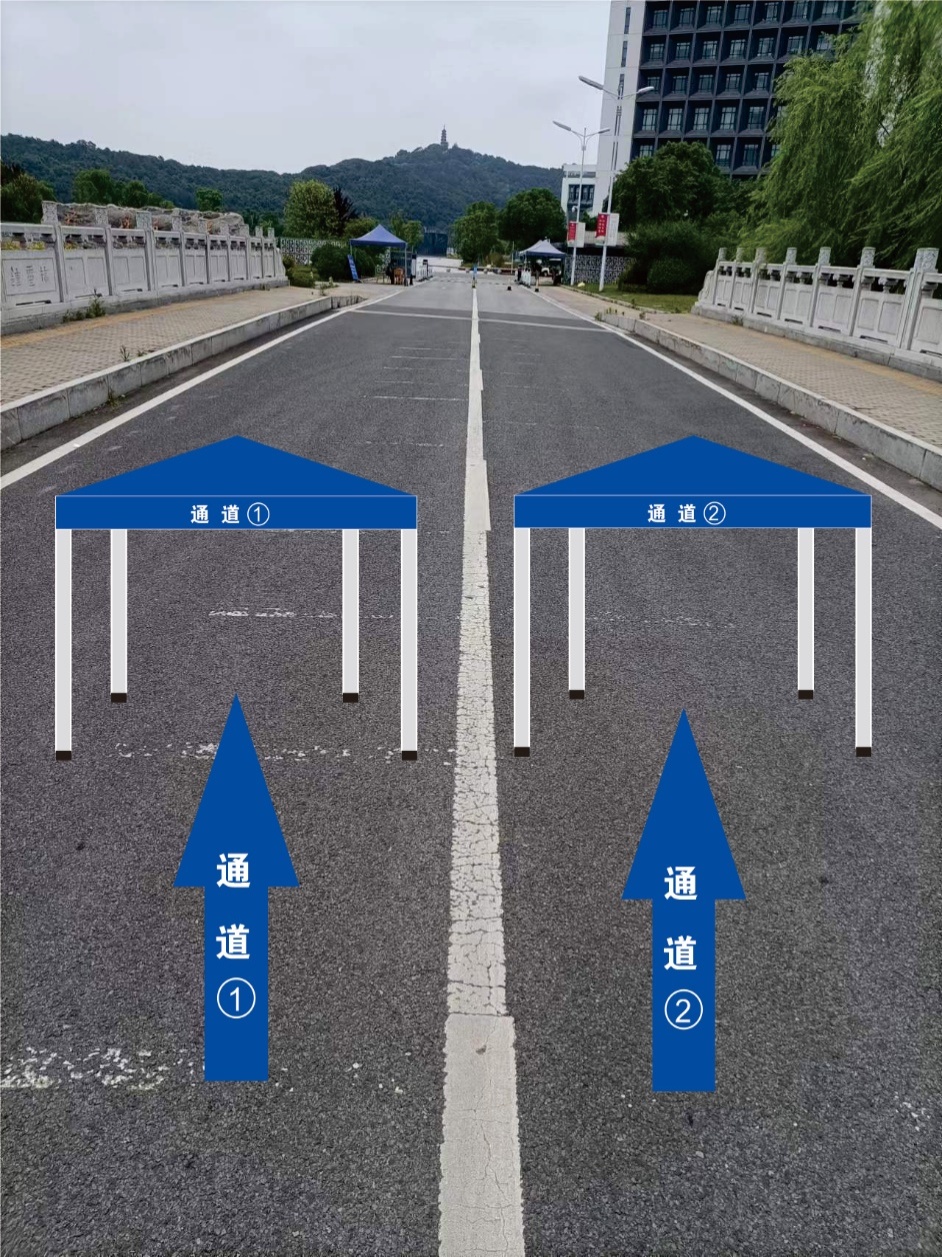 图一 学生返校入校通道自驾学生入校；从科锐路苏州科技大学4号门进，行车线路和车辆停放处（图二、图三）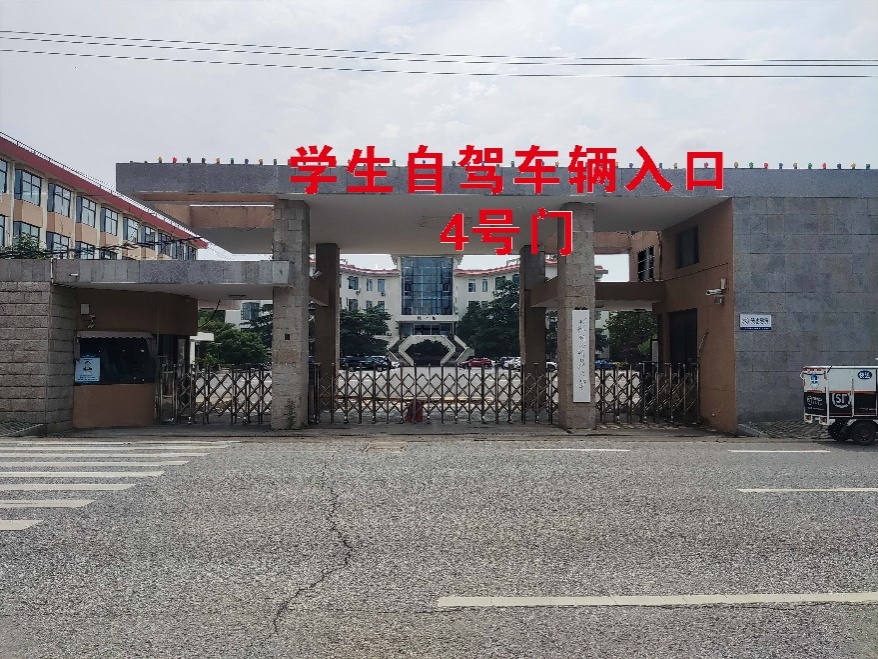 图二：学生自驾车辆入校通道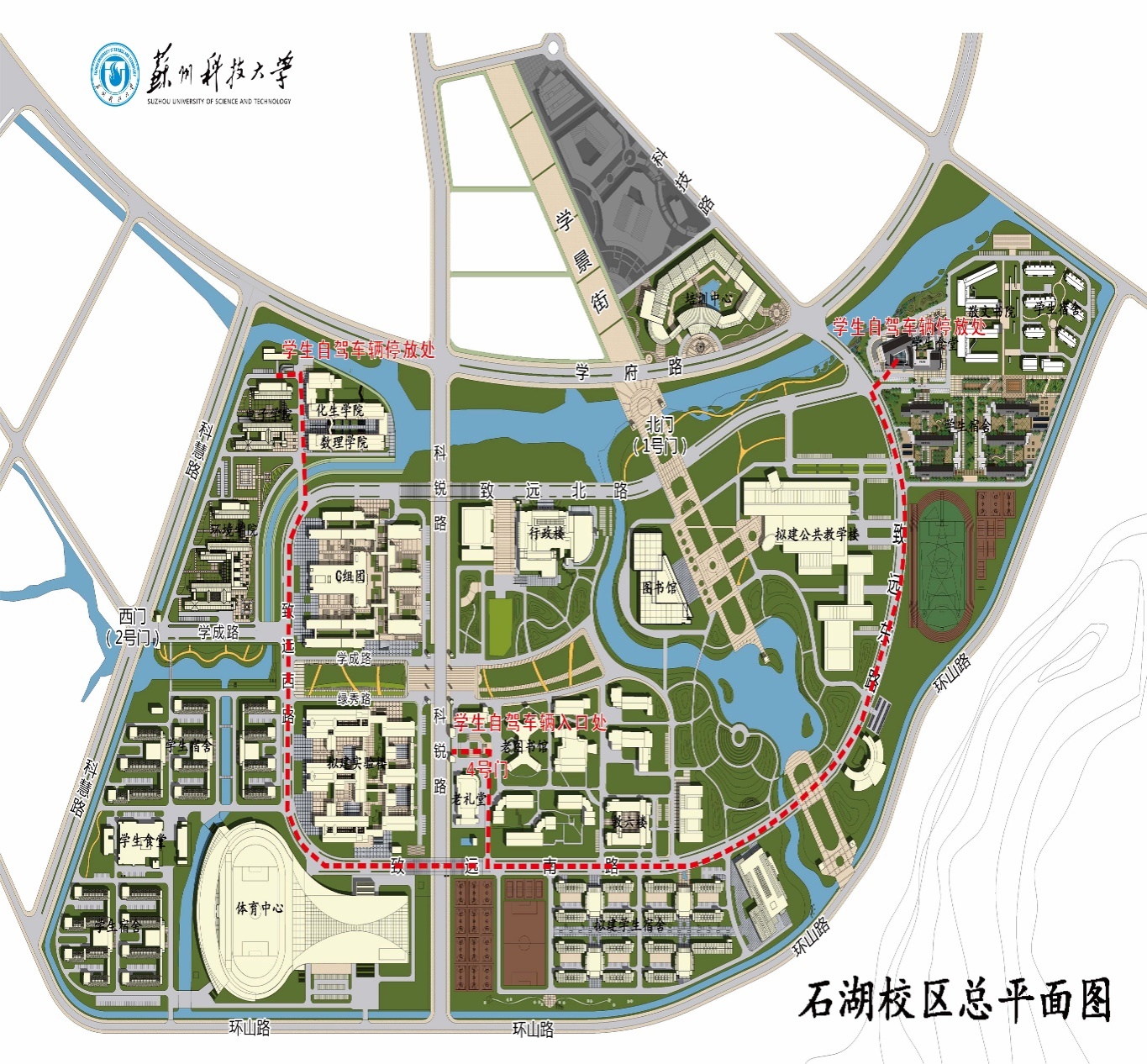 图三：自驾车辆入校线路及车辆停放处教职工（含各类后勤保障、施工等）及车辆入校：从科慧路苏州科技大学2号门进入。二、江枫校区学生入校及教工入校线路1、学生入校：从何山路苏州科技大学北门西口进入（图四）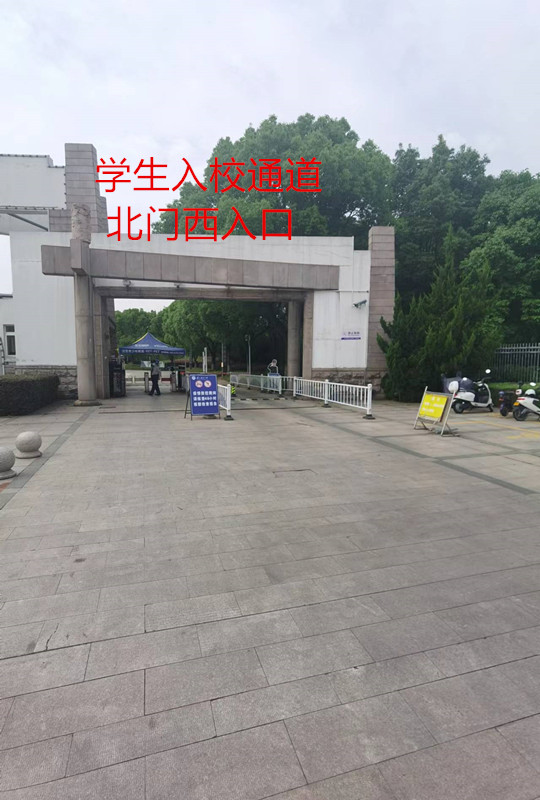 图四：学生返校入校通道2、自驾学生入校：从何山路苏州科技大学北门东出口处进，行车线路和车辆停放处（图五、图六）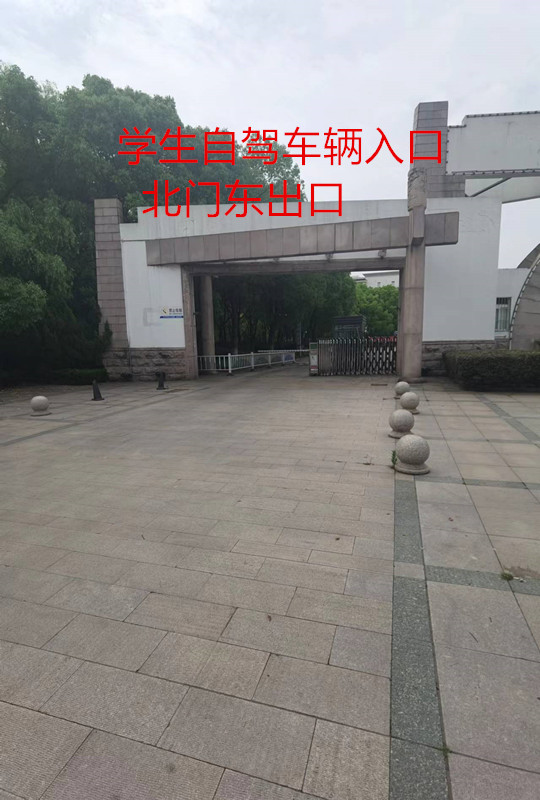 图五：学生自驾车辆从北门东出口处入校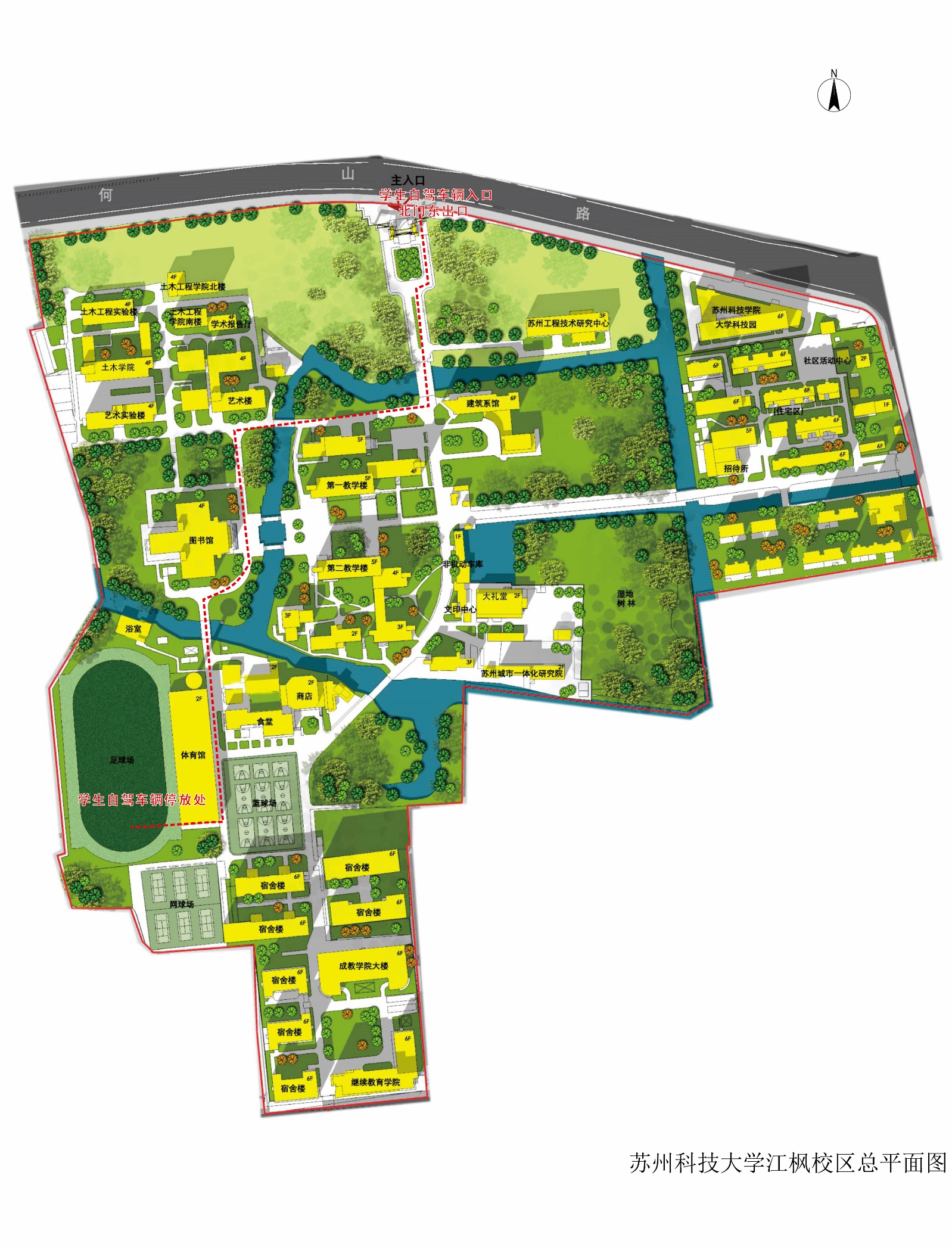 图六：自驾车辆入校线路及车辆停放处（足球场内场）3、教职工（含各类后勤保障、施工等）及车辆入校：从滨河路苏州科技大学东门进入三、学生入校后的管理学生入校后，实行封闭式管理。自驾学生的车辆停至停车处后不得移动，学生毕业离校时驾车出校。学生工作处、保卫处                                                     2022年6月6日